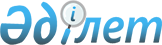 Об утверждении Правил разработки, согласования, учета, утверждения, экспертизы, изменения, отмены и введения в действие государственных стандартов, классификаторов технико-экономической информации
					
			Утративший силу
			
			
		
					Приказ и.о. Министра индустрии и новых технологий Республики Казахстан от 23 апреля 2010 года № 40. Зарегистрирован в Министерстве юстиции Республики Казахстан 2 июня 2010 года № 6274. Утратил силу приказом и.о. Министра индустрии и новых технологий Республики Казахстан от 28 декабря 2012 года № 495      Сноска. Утратил силу приказом и.о. Министра индустрии и новых технологий РК от 28.12.2012 № 495 (вводится в действие по истечении десяти календарных дней после дня его первого официального опубликования).      Примечание РЦПИ!

      Порядок введения в действие приказа см. п. 4. 

      В соответствии со статьей 7 Закона Республики Казахстан "О техническом регулировании", ПРИКАЗЫВАЮ:



      1. Утвердить прилагаемые Правила разработки, согласования, учета, утверждения, экспертизы, изменения, отмены и введения в действие государственных стандартов, классификаторов технико-экономической информации.



      2. Комитету технического регулирования и метрологии Министерства индустрии и новых технологий Республики Казахстан (Мухамбетову Г.М.) в установленном законодательством порядке обеспечить государственную регистрацию настоящего приказа в Министерстве юстиции Республики Казахстан и официальное опубликование в средствах массовой информации.



      3. Контроль за исполнением настоящего приказа возложить на вице-министра индустрии и новых технологий Республики Казахстан Камалиева Б.С.



      4. Настоящий приказ вводится в действие по истечении десяти календарных дней после дня его первого официального опубликования.      и.о. Министра                              А. Рау

Утверждены        

приказом и.о.Министра   

индустрии и новых технологий

Республики Казахстан  

от 23 апреля 2010 года № 40 

Правила

разработки, согласования, учета, утверждения, экспертизы,

изменения, отмены и введения в действие государственных

стандартов, классификаторов технико-экономической информации

      Настоящие Правила разработки, согласования, учета, утверждения, экспертизы, изменения, отмены и введения в действие государственных стандартов, классификаторов технико-экономической информации (далее - Правила), разработаны в соответствии со статьей 7 Закона Республики Казахстан "О техническом регулировании".



      Настоящие Правила распространяются на государственные органы, технические комитеты по стандартизации (далее - ТК), физические и юридические лица. 

1. Общие положения

      1. Разработка государственных стандартов (далее - стандарт) и классификаторов технико-экономической информации (далее классификаторов ТЭИ) осуществляется в соответствии с планами и программами государственной стандартизации.



      2. Требования, устанавливаемые в стандартах основываются на результатах научно-исследовательских, опытно-конструкторских и проектных работ, патентных исследований, положениях международных, региональных или национальных стандартов и нормативных документов по стандартизации иностранных государств и (или) иных современных достижениях отечественной и зарубежной науки, техники и технологии. 

2. Порядок разработки стандартов и классификаторов ТЭИ

      3. Разработка стандартов и классификаторов ТЭИ осуществляется по следующим стадиям:



      1) организация работ по разработке;



      2) рассмотрение и согласование;



      3) экспертиза;



      4) утверждение и регистрация.



      4. Информация о начале разработки стандартов и классификаторов ТЭИ, изменений к ним, и их разработчиках размещается на интернет-ресурсе уполномоченного органа осуществляющий государственное регулирование в области технического регулирования (далее - уполномоченный орган).



      5. Разработчик стандарта и классификаторов ТЭИ осуществляет разработку проекта стандарта и пояснительной записки к нему.



      В пояснительной записке приводятся:



      1) технико-экономическое обоснование и (или) расчет экономической эффективности от разработки и применения стандарта и классификаторов ТЭИ;



      2) основание для разработки стандарта и классификаторов ТЭИ с указанием соответствующего задания;



      3) характеристика объекта стандартизации;



      4) информация о соответствии проекта стандарта и классификаторов ТЭИ требованиям законодательства и технических регламентов Республики Казахстан, международных стандартов, а также современному уровню научно-технического развития;



      5) сведения о взаимосвязи проекта стандарта и классификаторов ТЭИ с техническими регламентами и нормативными документами по стандартизации;



      6) сведения о рассылке проекта стандарта и классификаторов ТЭИ на рассмотрение и согласование;



      7) информация о нормативных документах по стандартизации, которые были использованы при разработке проекта стандарта и классификаторов ТЭИ;



      8) данные о разработчике (адрес, включая электронную почту, контактный телефон/факс) и соисполнителях, сроках разработки проекта стандарта и классификаторов ТЭИ. 

3. Порядок согласования стандартов и классификаторов ТЭИ

      6. Стандарт и классификатор ТЭИ в зависимости от объекта стандартизации направляется на согласование:



      1) государственным органам в пределах их компетенции;



      2) техническим комитетам по стандартизации, в соответствии с областью деятельности;



      3) органам по подтверждению соответствия;



      4) аккредитованным отраслевым объединениям субъектов частного предпринимательства;



      5) научно-исследовательским институтам (при необходимости).



      7. Срок согласования проектов стандартов и классификаторов ТЭИ, в том числе размещенных на интернет-ресурсе уполномоченного органа, не может превышать 60 календарных дней со дня их поступления на рассмотрение.



      Стандарты, содержащие требования к методам контроля (испытаний) и методикам выполнения измерений, не стандартизированным на государственном и межгосударственном уровнях, подлежат согласованию на соответствие законодательству в области обеспечения единства измерений Республики Казахстан.



      8. Разработчик стандарта осуществляет подготовку сводки отзывов по итогам рассмотрения и согласования проекта стандарта.



      Принятые и не принятые разработчиком замечания и предложения включаются в сводку отзывов по проекту стандарта. В случае несогласия с замечаниями и предложениями приводится мотивированное обоснование.



      9. Проект стандарта и классификатора ТЭИ согласуется также с государственными органами, ответственными за разработку технических регламентов, если проекту стандарта планируется придать статус гармонизированных с ними стандартов.



      10. Проекты стандартов по терминологии направляются на рассмотрение в Государственную терминологическую комиссию при Правительстве Республики Казахстан. 

4. Порядок проведения экспертизы стандартов

и классификаторов ТЭИ

      11. Экспертиза проектов стандартов включает:



      1) установление соответствия разрабатываемых стандартов требованиям законодательства Республики Казахстан и нормативным документам по стандартизации;



      2) метрологическое обеспечение объектов стандартизации;



      3) выявление необходимости пересмотра, актуализации и (или) унификации действующих или ранее разработанных нормативных документов по стандартизации;



      4) исключение дублирования требований действующих стандартов;



      5) установление наличия функциональных и идентификационных показателей конкурентоспособности;



      6) установление соответствия требованиям международных стандартов.



      12. Экспертиза проектов классификаторов ТЭИ включает:



      1) правильность выбора методов классификации и кодирования;



      2) возможность комплексного применения с действующими взаимосвязанными государственными классификаторами;



      3) наличие резервной емкости;



      4) возможность автоматизированного ведения классификатора.



      13. Экспертиза проектов стандартов и классификаторов ТЭИ проводится подведомственной организацией уполномоченного органа в течение 60 календарных дней со дня их поступления.



      По результатам проведения экспертизы составляется экспертное заключение.



      14. Подтверждение перевода на государственный и русский языки проектов стандартов и ТЭИ проводит подведомственная организация уполномоченного органа.



      15. В зависимости от объекта стандартизации, проект стандарта и классификаторов ТЭИ с пояснительными записками и сводкой отзывов рассматривается экспертными комиссиями (советами) подведомственных организаций уполномоченного органа.



      16. После доработки (в необходимых случаях) проект стандарта и классификатора ТЭИ, протоколом Научно-технического Совета организации по стандартизации уполномоченного органа передается на рассмотрение Научно-технической комиссии и на утверждение в уполномоченный орган. 

5. Порядок утверждения и учета стандартов и классификаторов ТЭИ

      17. В уполномоченный орган на утверждение направляются:



      1) проект стандарта и классификатора ТЭИ на государственном и русском языках, оформляется под общей папкой в двух экземплярах;



      2) фотография изделия (при возможности);



      3) техническое задание (при наличии);



      4) электронная версия стандарта и классификатора ТЭИ;



      5) пояснительная записка;



      6) сводка отзывов;



      7) подлинники документов, подтверждающие согласование и (или) рассмотрение проекта стандарта (при согласовании по каналам электронной почты предоставляется электронный вариант письма на бланке организации с электронной цифровой подписью руководителя организации);



      8) протоколы заседаний рабочей группы разработчика по рассмотрению проекта стандарта и классификаторов ТЭИ (в случае их проведения);



      9) протокол заседания приемочной комиссии (дегустационного или художественно-технического Совета) и (или) акты испытаний продукции (в случае их проведения);



      10) заключение Государственной терминологической комиссии при Правительстве Республики Казахстан (по проектам стандартов по терминологии);



      11) международные стандарты, с положениями которых гармонизирован проект стандарта.



      18. На каждый проект стандарта и классификатора ТЭИ формируется дело.



      19. Уполномоченный орган снимает с разработки проект стандарта и классификатора ТЭИ, а также публикует информацию с указанием причин снятия с разработки проекта стандарта и классификатора ТЭИ в информационных указателях государственных стандартов (ИУ СТ РК):



      1) не достигнуты цели, предусмотренные техническим регламентом для гармонизированных с ним стандартов;



      2) выявлены несоответствия законодательству Республики Казахстан в области технического регулирования.



      20. Уполномоченный орган возвращает проект стандарта и классификаторов ТЭИ на доработку в случаях:



      1) отсутствия заключений государственных органов, осуществляющих контроль за безопасностью продукции, технических комитетов по стандартизации, органов по подтверждению соответствия, согласующих организаций;



      2) наличия редакционных замечаний.



      21. Стандарты и классификаторы ТЭИ утверждаются и вводятся в действие приказом уполномоченного органа.



      22. Утвержденные стандарты и классификаторы ТЭИ вносятся в Реестр государственной системы технического регулирования (далее - Реестр) с указанием следующих сведений:



      1) дата и порядковый номер регистрации;



      2) обозначение стандарта и классификатора ТЭИ;



      3) наименование стандарта и классификатора ТЭИ;



      4) группа по межгосударственным классификаторам стандартов (МКС);



      5) номер и дата приказа об утверждении стандарта и классификатора ТЭИ;



      6) наименование лица, внесшего стандарта и классификатора ТЭИ: для физического лица - ФИО, адрес; для юридического лица - наименование, юридический адрес;



      7) изменение и отмена стандарта и классификатора ТЭИ;



      8) дата введения;



      9) гармонизация с международными стандартами. 

6. Порядок разработки, утверждений и введений в действие

изменений в стандарты и классификаторы ТЭИ

      23. Изменения в стандарт и классификатор ТЭИ разрабатываются при замене, дополнении или исключении отдельных требований, продлении, ограничении или восстановлении их действия.



      Изменения в стандарт и классификатор ТЭИ разрабатываются при необходимости введения новых требований и гармонизации с международными стандартами, которые не влекут за собой нарушение требований взаимозаменяемости и совместимости новой продукции с продукцией, изготовляемой по действующему стандарту и классификатору ТЭИ.



      24. Изменения в стандарт и классификатор ТЭИ представляются на утверждение в уполномоченный орган в соответствии главами 2-5 настоящих Правил.



      25. Изменения утверждаются и вводятся в действие приказом уполномоченным органом и вносятся в Реестр. 

7. Порядок отмены стандартов и классификаторов ТЭИ

      26. Отмена стандартов осуществляется при:



      1) прекращении выпуска продукции (выполнения работ, оказания услуг), производившейся по данному стандарту;



      2) введение в действие нового стандарта;



      3) введении в действие технического регламента.



      27. Отмена классификаторов ТЭИ осуществляется при введении в действие нового ТЭИ.



      28. При отмене стандарта и классификатора ТЭИ в уполномоченный орган направляют:



      1) предложения об отмене;



      2) информацию о документе, его заменяющем или отмене стандарта без замены;



      3) оригиналы документов, подтверждающих согласие разработчика на отмену стандарта и классификатора ТЭИ.



      29. Отмена стандартов и классификаторов ТЭИ осуществляется приказом уполномоченного органа.



      30. Дело отмененного стандарта хранится в Государственном фонде технических регламентов и стандартов постоянно. 

8. Порядок ведения в действие стандартов и классификаторов ТЭИ

      31. По решению уполномоченного органа стандарты и классификаторы ТЭИ принимаются с ограничением или без ограничения срока действия, с учетом сроков обновления технологий производства (выполнения работ, услуг), объекта стандартизации.



      При ограничении срок действия стандарта не должен превышать 5 лет. Стандарты и классификаторы ТЭИ подлежат периодической проверке, о чем указывается в структурном элементе "Предисловие".



      32. Актуализация дел, осуществляется по мере поступления документов по каждому изменению стандарта и классификатора ТЭИ, продлению срока действия, снятию ограничения срока действия, отмене стандарта и классификатора ТЭИ.



      33. Дата введения стандартов и классификаторов ТЭИ, а также изменений к ним, устанавливается с учетом реализации необходимых мероприятий, обеспечивающих внедрение стандартов и классификаторов ТЭИ, а также изменений к ним, не ранее, чем через шесть месяцев со дня их утверждения.



      34. При наличии условий для соблюдения установленных требований, физические и юридические лица могут досрочно внедрить стандарт и классификатор ТЭИ и изменения к ним, но не ранее даты их утверждения и государственной регистрации.



      35. Стандарты и классификаторы ТЭИ, срок действия которых своевременно не продлены, считаются недействительными. Продление срока действия стандарта осуществляется, если со дня его истечения прошло не более шести месяцев.
					© 2012. РГП на ПХВ «Институт законодательства и правовой информации Республики Казахстан» Министерства юстиции Республики Казахстан
				